(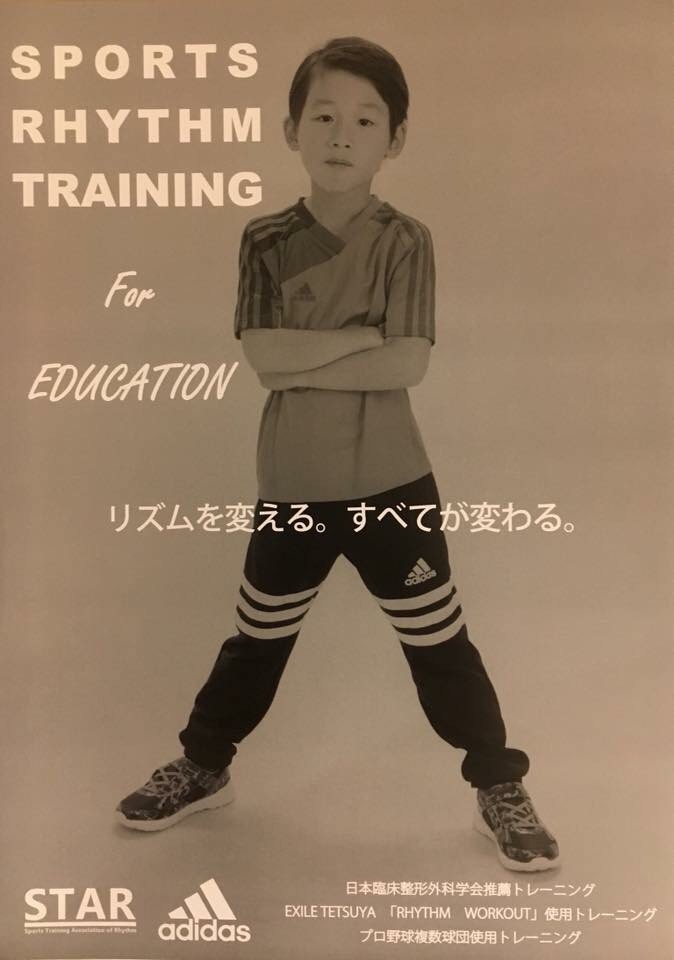 親子で楽しくリズムジャンプ無料体験会実施！！主催：一般社団法人　LIGARE日程：２０１８年４月１１日・１８日（水）・２５日（水）時間：１６：００〜１７：００場所：宮崎市総合体育館武道場対象：４歳〜６歳のお子様＜問い合わせ先＞一般社団法人LIGARE  スポーツリズム担当　米澤　翼HP: ligare-miyazaki.com/ ←リズムジャンプに興味がある方はこちらをチェック！！MAIL: richann0129@gmail.comTEL: 090-7393-4110※無料体験会に参加されたい方は事前にメールやお電話にてお問い合わせください！！